Ogłoszenie nr 500031394-N-2018 z dnia 12-02-2018 r. Jędrzejów:
OGŁOSZENIE O ZMIANIE OGŁOSZENIA OGŁOSZENIE DOTYCZY: Ogłoszenia o zamówieniu INFORMACJE O ZMIENIANYM OGŁOSZENIU Numer: 512421-N-2018 
Data: 31/01/2018 SEKCJA I: ZAMAWIAJĄCY Powiat Jędrzejowski, Krajowy numer identyfikacyjny 29100936600000, ul. 11 Listopada  83, 28300   Jędrzejów, woj. świętokrzyskie, państwo Polska, tel. 413 863 741, e-mail powiat@powiatjedrzejow.pl, faks 413 863 741. 
Adres strony internetowej (url): www.powiatjedrzejow.pl SEKCJA II: ZMIANY W OGŁOSZENIU II.1) Tekst, który należy zmienić: Miejsce, w którym znajduje się zmieniany tekst: 
Numer sekcji: IV 
Punkt: 6.2) 
W ogłoszeniu jest: IV.6.2) Termin składania ofert lub wniosków o dopuszczenie do udziału w postępowaniu: Data: 2018-02-15, godzina: 10:00, Skrócenie terminu składania wniosków, ze względu na pilną potrzebę udzielenia zamówienia (przetarg nieograniczony, przetarg ograniczony, negocjacje z ogłoszeniem): Wskazać powody: Język lub języki, w jakich mogą być sporządzane oferty lub wnioski o dopuszczenie do udziału w postępowaniu > Polski 
W ogłoszeniu powinno być: IV.6.2) Termin składania ofert lub wniosków o dopuszczenie do udziału w postępowaniu: Data: 2018-02-20, godzina: 10:00, Skrócenie terminu składania wniosków, ze względu na pilną potrzebę udzielenia zamówienia (przetarg nieograniczony, przetarg ograniczony, negocjacje z ogłoszeniem): Wskazać powody: Język lub języki, w jakich mogą być sporządzane oferty lub wnioski o dopuszczenie do udziału w postępowaniu > Polski 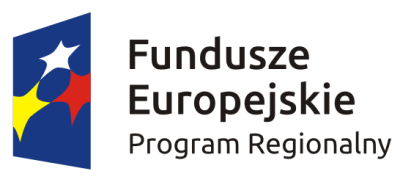 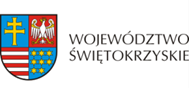 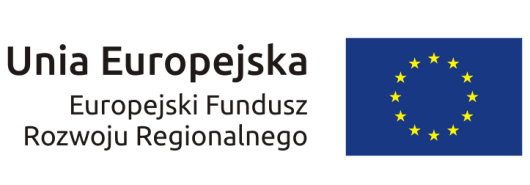 